THE  Acts 1:8; Mark 16: 15, 16; John 17:18-21; Acts 13:1-5But ye shall receive power, after that the Holy Ghost is come upon you:  and ye shall be witnesses unto me both in , and in all , and in , and unto the uttermost part of the earth.  (Acts 1:8)And he said unto them, Go ye into all the world, and preach the gospel to every creature.He that believeth and is baptized shall be saved; but he that believeth not shall be damned.  (Mark , 16)As thou hast sent me into the world, even so have I also sent them into the world.And for their sakes I sanctify myself, that they also might be sanctified through the truth.Neither pray I for these alone, but for them also which shall believe on me through their word;That they all may be one; as thou, Father, art in me, and I in thee, that they also may be one in us:  that the world may believe that thou hast sent me.  (John 17:18-21)Now there were in the church that was at Antioch certain prophets and teachers; as Barnabas, and Simeon that was called Niger, and Lucius of Cyrene, and Manaen, which had been brought up with Herod the tetrarch, and Saul.As they ministered to the Lord, and fasted, the Holy Ghost said, Separate me Barnabas and Saul for the work whereunto I have called them.And when they had fasted and prayed, and laid their hands on them, they sent them away.So they, being sent forth by the Holy Ghost, departed unto ; and from thence they sailed to .And when they were at , they preached the word of God in the synagogues of the Jews: and they had also John to their minister.  (Acts 13:1-5)Chant:  Glory be to the Father, and to the Son, and to the Holy Ghost as it was in the beginning, is now and ever shall be, world without end.  Amen!  Amen!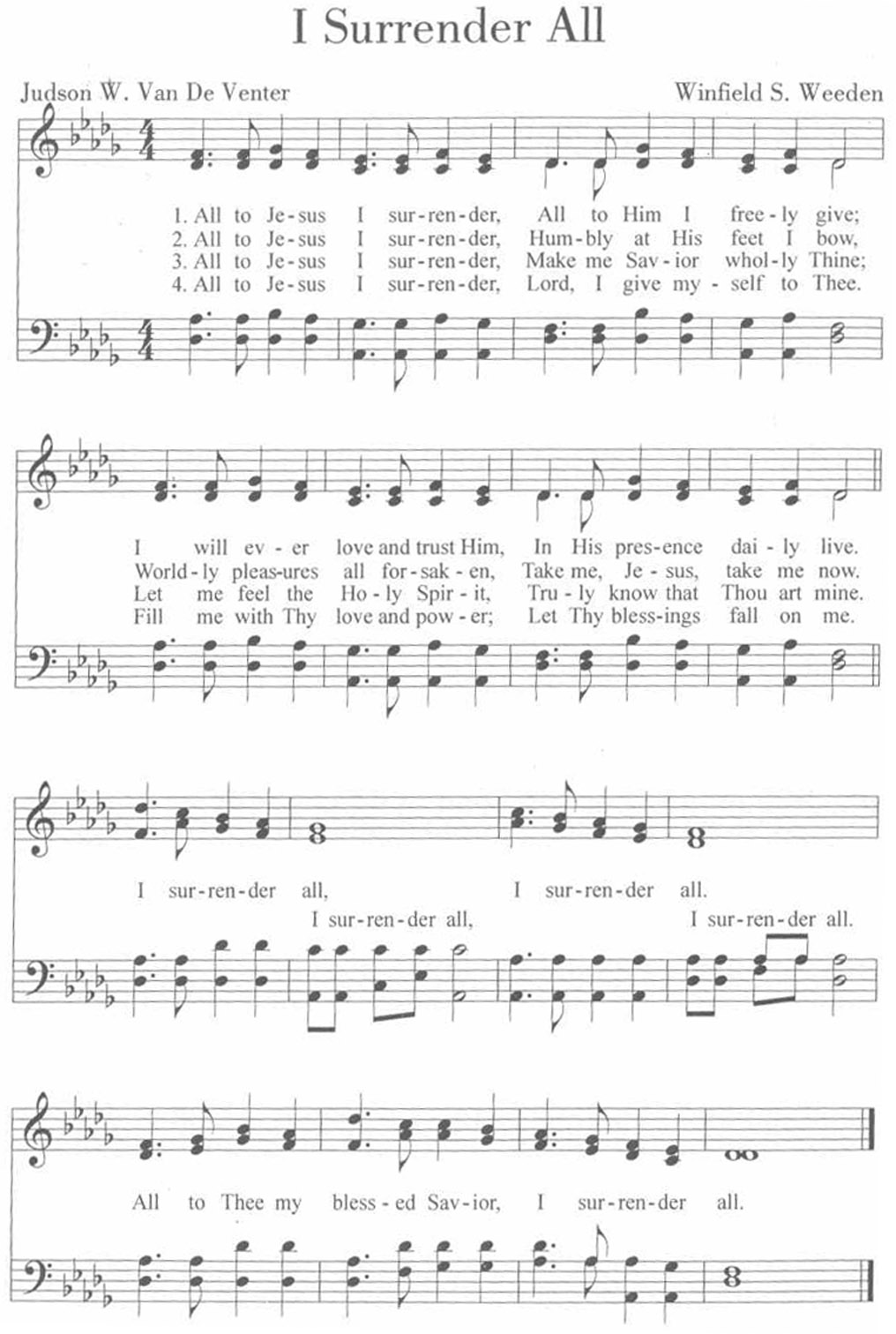 P   R   A   Y   E   R       L   I   S   T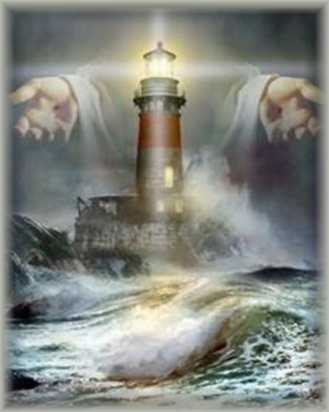 Sis. Sarah AlbrittonBro. Bryce AllenSis. LaWanda Allen & familySis. Sylvia Anderson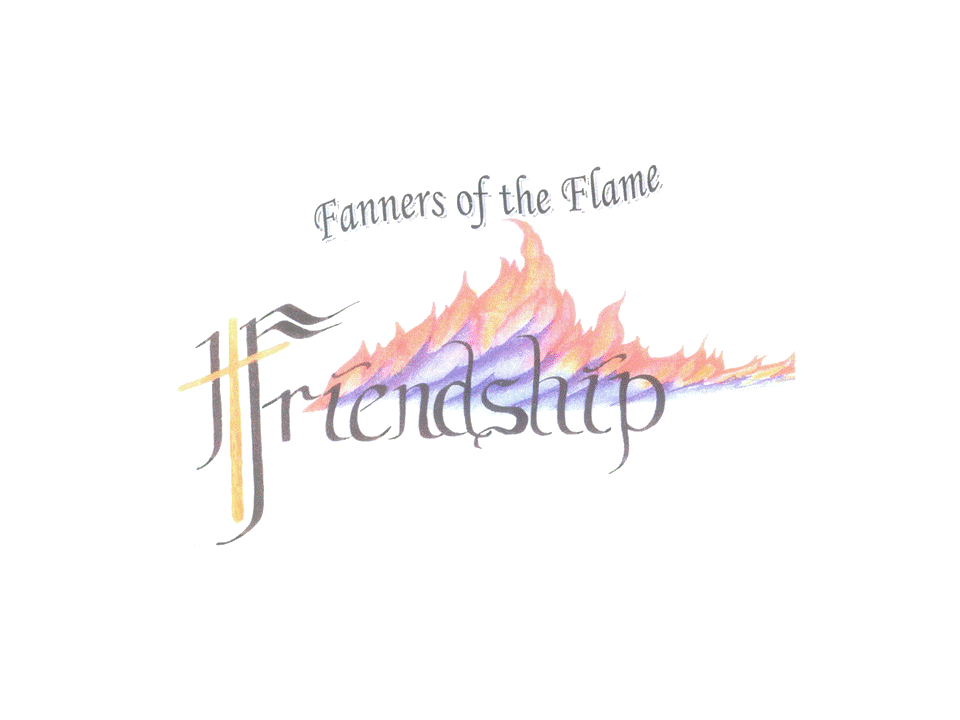 Sis Margaret & John ArmstreetBro. Otis AytchThe Burton FamilyThe Baines FamilySis. Lula BaltripSis. Marnita Aaron BishopBro. Terry BlalockSis. Janet BrewsterSis. Bernice BrownSis. Tyeshela Brown Bro. Jonathan BrownThe Burley FamilySis. Jessica BurtonSis. Susan BurtonSis. Cacie ChatmanBro. William ChewSis. Carla ClarkSis. Barbara ColonBro. Mard DavisBro. Elmer C. DennisSis. Aurora Ador DionsioSis. Maeola DoganSis. Lawanda DoganThe Doss FamilySis. Jenny & Baby EllisonBro. Randy EllisonBro. Maurice FarrisBro. Rylon FrancisSis. Karen FreemanThe Freeman FamilySis. Crystal FoleySis. Frankie GoldenBro. Kenneth HallBro. Marvin HallSis. Hawa HarmonBro. Wesley Harvey
Sis. Mary Ann & Carrington HintonBro. David HoldenBro. Terry JacksonSis. Oda Mae JamesThe James FamilyBro. Fred & Sis. Renea JohnsonSis. Ruth JohnsonPastor J. Amos Jones & Sis. Odessa JonesRev. & Sis. James JonesBro. Terrence JonesBro. William JonesSis. DeAnn KellyRev. & Sis. Adrian LaraBro. William Love & familySis. Doris MackThe Magoun FamilyBro. Laray MaloneRev. Elvis MaysBro. Virgil McAdamsSis. Carol McCraySis. Diane McCullyBro. Kevin McDonaldBro. Serlett McKinleySis. Julia McKinneyBro. Derrick McKinneyBro. Scott McKinneyThe Merchant Family (Bernice, Mary Lou, Kelvin, Kyle & Bernard)Sis. Joyce MitchellThe Monroy FamilySis. Margie MooreThe Morgan FamilyThe Nelson FamilyBro. Carneal NicholsSis. Jennifer OkoroSis. Michelle ParkerSis. Sadell PersonsBro. Alex RahnSis. Karla SimmsSis. Gigi SmithSis. Lauryn Smith, Sis. Teaya Smith & The Smith FamilySis. Ruby Taylor (Mother of Sis. Floriza Hubbard & Sis. Marie Taylor)Bro. Charles ThomasBro. Harold ThomasSis. Brittney ThompkinsSis. Peggy TownleySis NaKisha ViltzBro. James WalkerBro. Jasper WalkerBro. Maurice WardSis. Pearline WeilySis. Amesha WilliamsSis. Shirley WilliamsSis. Ophelia WooleySis. YoungbloodBro. Martin ZedrickFROM THE PASTOR’S DESK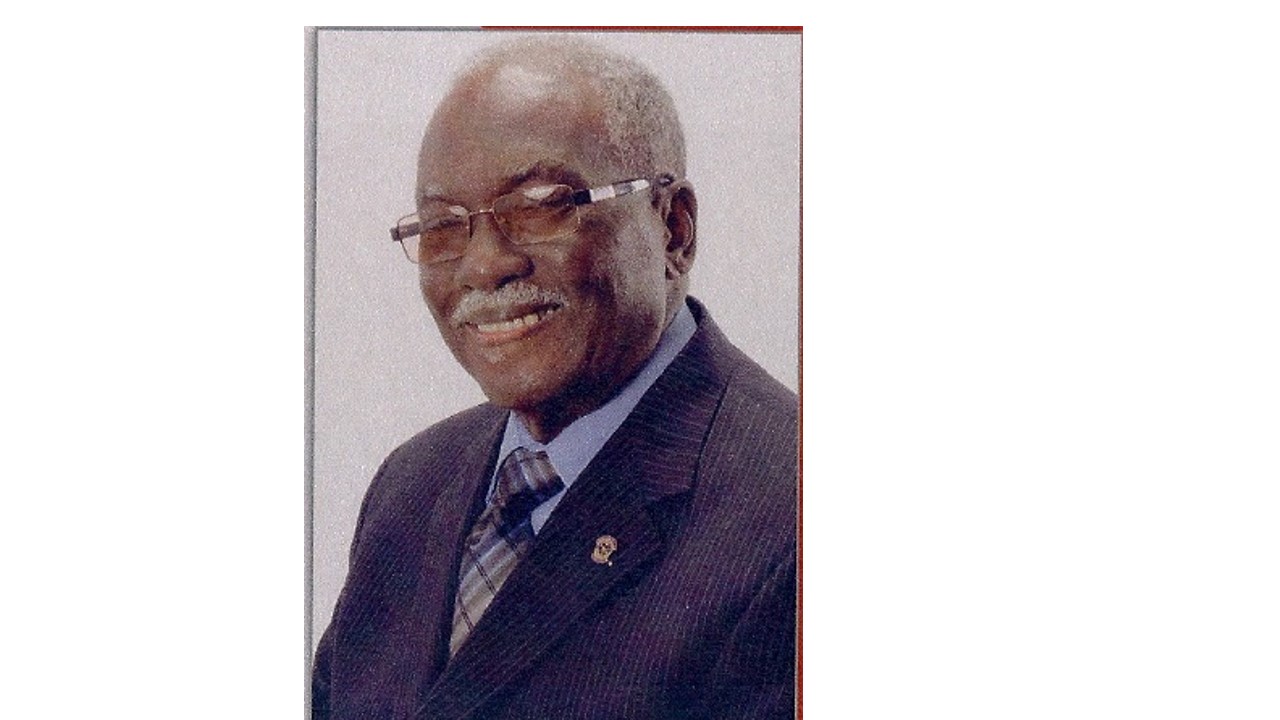 August 31, 2014Dear Ones, May I ask what is your PASSION?  (capitalized for emphasis)  Passion usually implies a strong emotion that has an overpowering or compellng effect i.e., extreme, compelling emotion; intense emotional drive or excitement.  For this Pastor, it is no secret; I have a passion for the lost, for souls, 2nd Peter 3:9 gives insight into the heart of God:  “The Lord is not slack concerning His promise, as some men count slackness; but is longsuffering to us-ward.  Not willing that any should perish, but that all should come to repentance”.  Out of this passage of scripture is spawn this Pastor’s passion for the lost.  Number One, lost humanity being reconciled to Him is a passion of the Lord.    In His desire that none should perish, God gave His only son, the righteous for the unrighteous.Moreover, the Lord is extraordinarily patient with fallen humanity, we blow it bigtime and it is because of the Lord’s mercy and loving-kindness that we are not consumed.  Praise God, His tender compassions fail not.  You now know the Pastor’s passion, however, the question is, what is your passion?Let me give you some “Food for Thought”: (1 John 2:15) “Love not the world neither the things that are in the world.  If any man love the world, the love of the Father is not in him”.  (The world, or realm of sin, which is controlled by Satan and organized against God and righteousness).  If your passion is not for God, His Kingdom, His righteousness  or His will and purpose for your life, may I suggest that you subdue your passion and bring it into conformity with the will and desire of Almighty God.  Hear and model the Apostle Paul:  “But what things were gain to me, those I counted loss for Christ” (Philippians 1:7).Be blessed as we continue in Him Pastor J. Amos JonesWeekly Calendar of August 31st – September 7th       If you are in need of a Share Pot donation, please contact Sis. Maeola Dogan at (713) 433-6185 or Mmaeola@aol.com or Sis. Ethel Malone (281) 277-7539 or etha@windstream.net or Diana Lusk (713) 569-8449.Sunday, September 21st at 3:30PM – Friendship Missionary Baptist Church 74th Anniversary – Guest Oliver Chapel B.C. – Pastor, Donzell Archie2014 FMBC Women's Conference – TBASaturday, September 27, 2014 @ 7:30 pm.   The 4th Annual FMBC Youth Explosion! Mark your calendars.  Come out on this special night to celebrate God with your talent: singing, praise dance, gospel/Christian rap, Christian poetry, instrumental solos or whatever the Lord lays on your heart. Let us support our youth by coming out and having a good time in the Lord!Please Do Not Walk During Invitation to DiscipleshipHappy Birthday FMBC Members Month of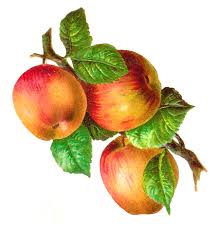 	Jeremiah Spikes			August 2nd 	Alexandria Spurlock			August 4th 	Willie Estel-La 			August 5th 	Suntera Scott			August 5th 	Sheila Dixon			August 7th 	Lawanda Dogan			August 7th 	Shandra Burton			August 9th 	Timothy Anderson			August 10th 	Melissa Banks			August 11th 	Beverly Hurd			August 13th 	Kiara Smith			August 14th 	Grace Ferguson			August 14th 	Shelia Boyette			August 17th 	Ryan Brisco			August 20th 	Edward Dogan Jr.			August 20th 	Lisa Williams			August 20th 	James Cooper			August 22nd 	Craig Miller			August 22nd 	Maranda Oliver			August 23rd 	Vernon Rock			August 25th 	Deacon Edward Dogan			August 25th 	Vernon Rock			August 25th 	Flozia Hubbard			August 26th 	Claude Flack			August 27th 				August 27th 	Hilda Arscott			August 28th 	Norris Jackson			August 29th 	Minister Vanessa Adderley		August 30th 	Hannah Davis			August 30th	Shaneecia Martin			August 31st 		Day of the WeekDateTimeEventSundayAugust 31, 20147:00PMEvening WorshipMondaySeptember 1, 2014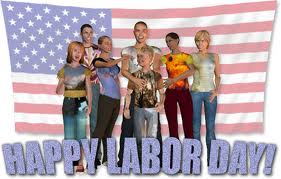 TuesdaySeptember 2, 20147:30PMSupport Group MeetingWednesdaySeptember 3, 20147:00PMBrotherhood MeetingSenior MissionWomen-In-ActionThursdaySeptember 4, 20147:30PMPrayer & Teachers’ MeetingFridaySeptember 5, 20147:30PMBible StudyPraise Dancers’ RehearsalSundaySeptember 7, 20147:00PMEvening Worship